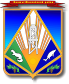 МУНИЦИПАЛЬНОЕ ОБРАЗОВАНИЕХАНТЫ-МАНСИЙСКИЙ РАЙОНХанты-Мансийский автономный округ – ЮграАДМИНИСТРАЦИЯ ХАНТЫ-МАНСИЙСКОГО РАЙОНАП О С Т А Н О В Л Е Н И Еот 17.09.2018                                                                                               № 257г. Ханты-МансийскО внесении изменений в постановление администрации Ханты-Мансийского района от 27.03.2015 № 57«Об утверждении состава комиссии по организации и проведению аукционовпо продаже земельных участковили права на заключение договоров аренды земельных участков»В связи с организационно-штатными изменениями в администрации Ханты-Мансийского района:1. Внести в постановление администрации Ханты-Мансийского района от 27.03.2015 № 57 «Об утверждении состава комиссии по организации и проведению аукционов по продаже земельных участков или права на заключение договоров аренды земельных участков» изменения, изложив приложение 1 к постановлению в новой редакции: «Приложение 1к постановлению администрацииХанты-Мансийского районаот 27.03.2015 № 57Состав комиссии по организации и проведению аукционов по продаже земельных участков или права на заключение договоров аренды земельных участков, находящихся в собственности муниципального образования Ханты-Мансийский район, а также земельных участков, государственная собственность на которые не разграниченаДиректор департамента имущественных и земельных отношений администрации Ханты-Мансийского района, председатель комиссииЗаместитель директора департамента, начальник управления земельных ресурсов департамента имущественных и земельных отношений администрации Ханты-Мансийского района, заместитель председателя комиссииСпециалист-эксперт отдела управления земельными ресурсами в сельских поселениях управления земельных ресурсов департамента имущественных и земельных отношений администрации Ханты-Мансийского района (в его отсутствие – главный специалист отдела управления земельными ресурсами в сельских поселениях управления земельных ресурсов департамента имущественных и земельных отношений администрации Ханты-Мансийского района), секретарь комиссииЧлены комиссии:Заместитель директора по архитектуре департамента строительства, архитектуры и ЖКХ администрации Ханты-Мансийского районаЗаместитель начальника управления, начальник отдела текущих правовых вопросов юридическо-правового управления администрации Ханты-Мансийского районаЗаместитель начальника управления, начальник отдела управления земельными ресурсами в сельских поселениях управления земельных ресурсов департамента имущественных и земельных отношений администрации Ханты-Мансийского районаЭксперт I категории отдела землеустройства  управления земельных ресурсов департамента имущественных и земельных отношений администрации Ханты-Мансийского районаЗаместитель начальника полиции МОМВД России «Ханты-Мансийский» (по согласованию).».2. Настоящее постановление вступает в силу после его официального опубликования (обнародования).3. Контроль за выполнением постановления оставляю за собой.Глава Ханты-Мансийского района	                                              К.Р.Минулин